MPM1D – Finding PointsA grid is provided to help you answer the questions below. Looking for a challenge? Try to answer them without use of the grid.		INTEGER COORDINATES ONLY PLEASE!!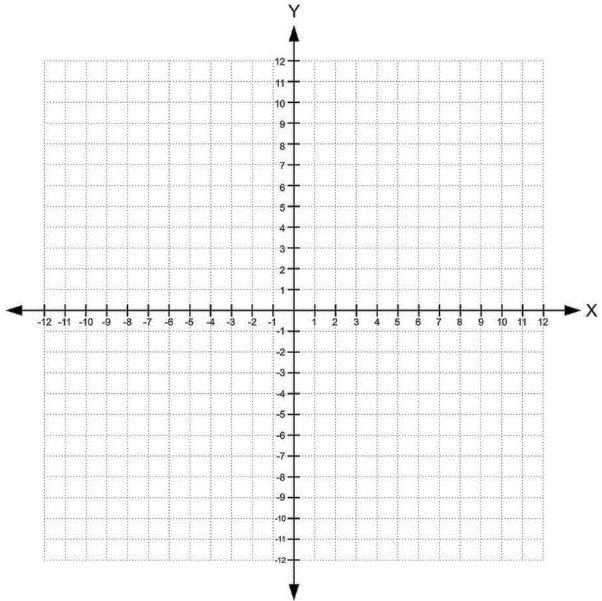 Line segment A connects (2, –3) to (–2, 7). Line segment B passes through (–3, –9) and is parallel to segment AIf segment B is the same length as segment A, what is segment B’s other endpoint?If segment B is shorter than as segment A, what is segment B’s other endpoint?If segment B is longer than segment A, what could segment B’s other endpoint be?
Line A passes through (–2, –4) and (4, –1). Line B is parallel to Line A, and passes through (–6,1). Find another point on Line BLine B passes through the point (2, y). What is the value of y?Line B passes through (x, -1). What is the value of x?
Line A passes through (–4, –3) and (–2, 3). Line B passes through (–1, 5) and is perpendicular to Line A. Find another point on Line BIn quadrant 1		b. In quadrant 2	c. In quadrant 4
Line A passes through (4, 5) and (8, –1). Line B also passes through (4, 5), but it is perpendicular to Line A. Find a point on Line B that is in quadrant 2.